ÖZEL ÖĞRENCİ OLARAK  BAŞKA ÜNİVERSİTEYE İNTİBAK ETMEK İSTEYEN ÖĞRENCİLERİN YAPMASI GEREKEN İŞLEMLERDers muafiyeti işlemlerinin komisyon tarafından değerlendirilebilmesi için aşağıdaki işlemlerin yapılması gerekmektedir. Öğrencinin almak istediği derslerin eşdeğerlilik ve muafiyet işlemleri için: Aşağıda belirtilen belgeler tamamlanarak ıslak imzalı çıktısı İnşaat Mühendisliği Bölüm Başkanlığına (Bölüm Sekreterliği) elden verilmelidir. Ayrıca a. ve b. maddesindeki belgelerin doldurulmuş Word hali  atauni.muafiyet@gmail.com ‘a mail olarak gönderilmelidir. Başvuru dilekçesi (Ek 1.) örnekteki gibi doldurulmalı ve Word hali mail olarak gönderilmelidir. Dilekçeye Mühendislik Fakültesi web sitesinden Ders Muafiyet Başvuru Dilekçesi linki ile ulaşılabilir. ( https://atauni.edu.tr/dosyalar-ve-formlar ) Bölüme verilecek dilekçe şablonu (Ek 2.) (Bu belge doldurularak Word formatında  atauni.muafiyet@gmail.com  ‘a gönderilecektir).Alınması istenen eş değer derslere ait kredi ve AKTS’lerin, bölümümüzün ders kredileri ve AKTS’lerine eşit veya daha yüksek olması gerekmektedir (Ders kodu, ismi, kredi ve AKTS leri doğru bir şekilde doldurulmayan evraklar işleme alınmayacaktır).İstenen derslerin her iki kurumdaki ders içerikleri*, ders kodları,  AKTS ve kredi detayları açıkça belli olacak şekilde onaylı (imzalı mühürlü) olarak başvuru dosyasında belgelendirilmelidir. Evrakların onaylı/mühürlü haline ulaşılamıyorsa ilgili evrağın üniversitenin resmi web sayfasından alındığını açıkça gösterir tarzda (bağlantı linki içerecek şekilde) bir belge ile kanıtlanması gerekmektedir.Muaf olunması istenen derslerin sıralamasına uygun olarak her bir dersin karşılaştırılmalı bilgisi (geldiği üniversite ve Atatürk üniversitesinde eşleştirdiği derslerin kodu,  içeriği, AKTS ve kredisi)  ard arda sıralanmalıdır.  Ayrıca çıktı alınıp teslim edilmelidir.Not: Ders Eşleştirme Bilgi Tablosu, her ders eşleştirmesi için yapılmalıdır. Ders içeriği kısmına; eğer ders bilgisi dijital ortamda varsa, kopyala-yapıştır usulüyle yazılmalı, aksi takdirde fotoğrafı çekilerek ve uygun şekilde kırpılarak resim olarak bu bölüme yerleştirilmelidir. Dilekçe şablonu için EK 3’e bakınız.  (*2017 ve sonrası için;Atatürk Üniversitesi ders içeriklerine aşağıdaki linkten ulaşabilirsiniz. http://webarsiv.atauni.edu.tr/yuklemeler/7f296f913caba0710693683bccf6ab03.pdf)Ek 1 ATATÜRK ÜNİVERSİTESİ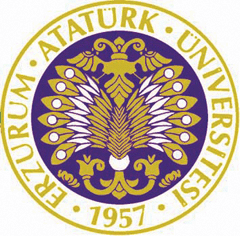 Mühendislik Fakültesiİnşaat Mühendisliği Bölüm Başkanlığına 						Özel Öğrenci Başvuru Dilekçesi................................ Üniversitesi ............................... Fakültesinde ........................ Bölümünden aşağıda belirttiğim dersleri almak istiyorum. Gereğinin yapılmasını arz ederim.									İmza:									Tarih:Not: Aşağıdaki tabloda almak istediğiniz derse ait bilgileri giriniz.(Tabloya yeni satır eklemeyiniz, ihtiyaç duyulursa ikinci sayfadaki formu doldurarak devam ediniz)Eklenecek Belgeler:1- Transkript Belgesi (Onaylı)2- Ders İçerikleri (Onaylı)NOT: Bu form elektronik ortamda doldurularak ilgili Bölüm Sekreterliği’ne e-posta ile gönderilecek ve imzalı çıktısı ise ilgili Bölüm Sekreterliği’ne imza karşılığında teslim edilecektir.Ek 3       KİMLİK BİLGİLERİ (Tüm alanları doldurunuz)       KİMLİK BİLGİLERİ (Tüm alanları doldurunuz)Öğrenci No170752113Adı ve SoyadıAli Ümit CEYLANBölümüBölümüne Kayıt ŞekliÖzel ÖğrenciTelefon / e-posta05……./ aliümit@....Adres……..………….ÜNİVERSİTESİ, ……………FAKÜLTESİ,İNŞAAT MÜHENDİSLİĞİ BÖLÜMÜ  DERSLERİ………….ÜNİVERSİTESİ, ……………FAKÜLTESİ,İNŞAAT MÜHENDİSLİĞİ BÖLÜMÜ  DERSLERİ………….ÜNİVERSİTESİ, ……………FAKÜLTESİ,İNŞAAT MÜHENDİSLİĞİ BÖLÜMÜ  DERSLERİATATÜRK ÜNİVERSİTESİ, MÜHENDİSLİK FAKÜLTESİ,İNŞAAT MÜHENDİSLİĞİ BÖLÜMÜ DERSLERİATATÜRK ÜNİVERSİTESİ, MÜHENDİSLİK FAKÜLTESİ,İNŞAAT MÜHENDİSLİĞİ BÖLÜMÜ DERSLERİATATÜRK ÜNİVERSİTESİ, MÜHENDİSLİK FAKÜLTESİ,İNŞAAT MÜHENDİSLİĞİ BÖLÜMÜ DERSLERİATATÜRK ÜNİVERSİTESİ, MÜHENDİSLİK FAKÜLTESİ,İNŞAAT MÜHENDİSLİĞİ BÖLÜMÜ DERSLERİADIKrediAKTSKODUADIKrediAKTSATATÜRK İLK VE İNK. TAR I22AIT-301ATATÜRK İLK. ve İNK.TAR. I22ATATÜRK İLK VE İNK. TAR II22 AIT-302ATATÜRK İLK. ve İNK.TAR. II22İNGİLİZCE I4 4YDY-101YABANCI DİL I22İNGİLİZCE II44 YDY-102YABANCI DİL II22MATEMATİK I45 MAT-101MATEMATİK I 4 4 MATEMATİK II45 MAT-102MATEMATİK II 4 6İLGİLİ YÖNETMELİK MADDELERİATATÜRK ÜNİVERSİTESİ DERS MUAFİYETİ VE İNTİBAK İŞLEMLERİ UYGULAMA ESASLARIBaşvuru esasları ve süresiMADDE 5- (1) Üniversiteye kayıt hakkı kazanan öğrencilerin, daha önce devam ettikleri yükseköğretim programında başarılı oldukları derslerden muaf olabilmeleri ve diğer yüksek öğretim kurumlarından ve/veya açık öğretim kurumlarından alınan derslerin geçer notlarının muaf olarak değerlendirilebilmesi için, dekanlığa/müdürlüğe muafiyet istedikleri dersleri belirten bir dilekçe ve ekinde not döküm belgesi ile ders içeriklerini kapsayan onaylı belgelerle başvurmaları gerekir. (2) Öğrenciler, daha önce almış ve başarmış oldukları ders/dersler karşılığında hangi ders/derslerden muaf olmak istediklerini başvuru dilekçelerinde belirtmek zorundadırlar.(3) Öğrenciler, daha önce almış ve başarmış oldukları birden fazla derse karşılık muadil ders/derslerden muafiyet isteğinde bulunabilirler. (4) Başvurular, öğrencinin üniversiteye ders kaydını yaptırdığı ilk yarıyılın/yılın ikinci haftasının sonuna kadar yapılır. Sonraki yarıyıl/yıllarda yapılacak muafiyet talepleri ya da yapılan muafiyet/intibak işlemlerinin iptaline yönelik istekler kabul edilmez. Ek 2ATATÜRK ÜNİVERSİTESİ MÜHENDİSLİK FAKÜLTESİEk 2ATATÜRK ÜNİVERSİTESİ MÜHENDİSLİK FAKÜLTESİEk 2ATATÜRK ÜNİVERSİTESİ MÜHENDİSLİK FAKÜLTESİEk 2ATATÜRK ÜNİVERSİTESİ MÜHENDİSLİK FAKÜLTESİEk 2ATATÜRK ÜNİVERSİTESİ MÜHENDİSLİK FAKÜLTESİEk 2ATATÜRK ÜNİVERSİTESİ MÜHENDİSLİK FAKÜLTESİEk 2ATATÜRK ÜNİVERSİTESİ MÜHENDİSLİK FAKÜLTESİEk 2ATATÜRK ÜNİVERSİTESİ MÜHENDİSLİK FAKÜLTESİEk 2ATATÜRK ÜNİVERSİTESİ MÜHENDİSLİK FAKÜLTESİİNŞAAT MÜHENDİSLİĞİ BÖLÜMÜ MUAFİYET KOMİSYONU RAPORUİNŞAAT MÜHENDİSLİĞİ BÖLÜMÜ MUAFİYET KOMİSYONU RAPORUİNŞAAT MÜHENDİSLİĞİ BÖLÜMÜ MUAFİYET KOMİSYONU RAPORUİNŞAAT MÜHENDİSLİĞİ BÖLÜMÜ MUAFİYET KOMİSYONU RAPORUİNŞAAT MÜHENDİSLİĞİ BÖLÜMÜ MUAFİYET KOMİSYONU RAPORUİNŞAAT MÜHENDİSLİĞİ BÖLÜMÜ MUAFİYET KOMİSYONU RAPORUİNŞAAT MÜHENDİSLİĞİ BÖLÜMÜ MUAFİYET KOMİSYONU RAPORUİNŞAAT MÜHENDİSLİĞİ BÖLÜMÜ MUAFİYET KOMİSYONU RAPORUİNŞAAT MÜHENDİSLİĞİ BÖLÜMÜ MUAFİYET KOMİSYONU RAPORUÖğrencinin Adı-Soyadı, Numarası   :Ali Ümit CEYLAN, 170752113Ali Ümit CEYLAN, 170752113Ali Ümit CEYLAN, 170752113Ali Ümit CEYLAN, 170752113Ali Ümit CEYLAN, 170752113Ali Ümit CEYLAN, 170752113Ali Ümit CEYLAN, 170752113Ali Ümit CEYLAN, 170752113Başvuru Tarihi                                     :09/10/201809/10/201809/10/201809/10/201809/10/201809/10/201809/10/201809/10/2018……...… ÜNİ. ………… BÖL.……...… ÜNİ. ………… BÖL.……...… ÜNİ. ………… BÖL.……...… ÜNİ. ………… BÖL.Atatürk Üniversitesi
Mühendislik Fakültesi
İnşaat Mühendisliği BölümüAtatürk Üniversitesi
Mühendislik Fakültesi
İnşaat Mühendisliği BölümüAtatürk Üniversitesi
Mühendislik Fakültesi
İnşaat Mühendisliği BölümüAtatürk Üniversitesi
Mühendislik Fakültesi
İnşaat Mühendisliği BölümüAtatürk Üniversitesi
Mühendislik Fakültesi
İnşaat Mühendisliği Bölümü……...… ÜNİ. ………… BÖL.……...… ÜNİ. ………… BÖL.……...… ÜNİ. ………… BÖL.……...… ÜNİ. ………… BÖL.Atatürk Üniversitesi
Mühendislik Fakültesi
İnşaat Mühendisliği BölümüAtatürk Üniversitesi
Mühendislik Fakültesi
İnşaat Mühendisliği BölümüAtatürk Üniversitesi
Mühendislik Fakültesi
İnşaat Mühendisliği BölümüAtatürk Üniversitesi
Mühendislik Fakültesi
İnşaat Mühendisliği BölümüAtatürk Üniversitesi
Mühendislik Fakültesi
İnşaat Mühendisliği Bölümü……...… ÜNİ. ………… BÖL.……...… ÜNİ. ………… BÖL.……...… ÜNİ. ………… BÖL.……...… ÜNİ. ………… BÖL.Atatürk Üniversitesi
Mühendislik Fakültesi
İnşaat Mühendisliği BölümüAtatürk Üniversitesi
Mühendislik Fakültesi
İnşaat Mühendisliği BölümüAtatürk Üniversitesi
Mühendislik Fakültesi
İnşaat Mühendisliği BölümüAtatürk Üniversitesi
Mühendislik Fakültesi
İnşaat Mühendisliği BölümüAtatürk Üniversitesi
Mühendislik Fakültesi
İnşaat Mühendisliği Bölümü Dersler Dersler Dersler DerslerDerslerDerslerDerslerDerslerDerslerAdıKrediAKTSAKTSKoduAdıKrediAKTS AKTS ATATÜRK İLK VE İNK. TAR I222AIT-301ATATÜRK İLK. ve İNK.TAR. I222ATATÜRK İLK VE İNK. TAR II222AIT-302ATATÜRK İLK. ve İNK.TAR. II222İNGİLİZCE I444YDY-101YABANCI DİL I222İNGİLİZCE II444YDY-102YABANCI DİL II222MATEMATİK I455MAT-101MATEMATİK I 4 4 4MATEMATİK II455MAT-102MATEMATİK II 4 6  6  Üniversite	: (Geldiği Üniversite veya Gideceği Üniversite Adı)Ders Kodu	: Ders Adı	: Kredi		:AKTS		:Ders İçeriği	:Üniversite	: Atatürk ÜniversitesiDers Kodu	: Ders Adı	: Kredi		:AKTS		:Ders İçeriği	: